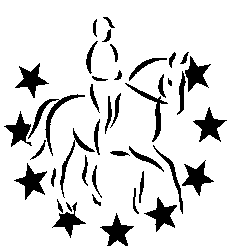 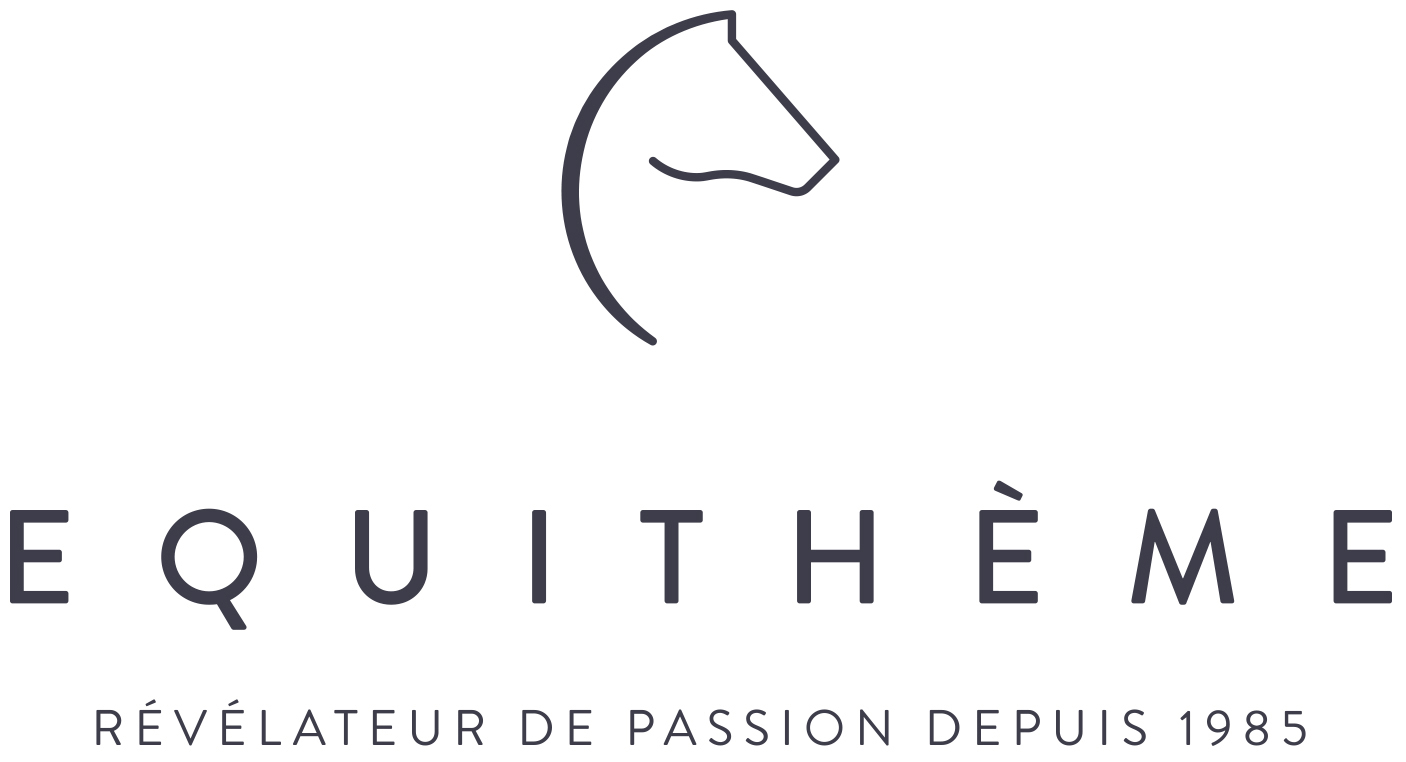 Area 9 BRC Senior & Junior Winter Intermediate Dressage.Including Junior Novice classes on the 23rd Feb. Individual Sen/Jun Medium/Advanced Medium Dressage)Saturday 23rd JuniorsSunday 24th Seniors February 2019Leyland Court Farm Trench Lane, Winterbourne, Bristol BS361RYBy kind permission of Leyland Court FarmParamedics in attendanceRefreshments available. Entry fee: Team £70  Individual £17.50Cheques payable to Severn Vale Riding ClubBACS:      30 98 29   04108565Prelim entries direct to BRC close:Juniors - 2nd February 2019Seniors - 3rd February 2019Area entries to SVRC close: 14th February 2019(Entries on BRC Area Entry Form, available as a Download from BRC website)email to:-Secretary Laura Prewitt laurapru@yahoo.co.uk  Fernhouse A, Moorhouse Lane, Hallen, Bristol BS10 7RT  mob: Laura (including on the day queries) 07487657606 or Carolyn (SVRC Chair) 07771902176Times will be available on the Area 9 website &  www.severnvalerc.org.uk from 18:00 Wednesday 20th February 2019.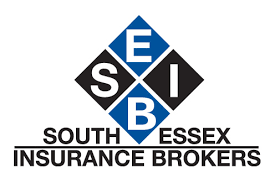 Saturday 23rd February 2019 Class 1:- BRC Junior Novice Winter dressage qualifier sponsored by SEIB. Team competition, individual entries welcome from all clubs. Junior Competition 4 riders each ride a different test. Prelim 2 (2016), Prelim 7 (2002), Novice 24 (2010) and Novice 27 (2007).Class 2:- BRC Junior Winter Intermediate dressage qualifier team competition, individual entries welcome from all clubs. Junior Team Competition 4 riders each ride a different test. Prelim 13 (2006), Novice 28 (2008), Novice 34 (2009) and Elementary 42 (2008).Sunday 24th February 2019Class 3:-  BRC Senior Winter Intermediate dressage qualifier team competition, Senior qualifier Individual entries will only be accepted from clubs unable to field a team entry due to lack of daylight hours. In the Senior Team Competition 4 riders each ride a different tests.Prelim 13 (2006), Novice 28 (2008), Novice 34 (2009) and Elementary 42 (2008).Class 4:-  BRC Individual Winter Intermediate dressage competition - mixed Senior/Junior,  PYO Medium 71 (2002) or Advanced Medium 90 (2012) Riders may enter both tests.Vaccination Records: Please email new or updated vaccination records and passport numbers in good time to area9vaccinations@outlook.com RulesThe competition will be run strictly under British Riding Club rules 2019.Chefs d’equipe should check the full BRC eligibility criteria for all horses and riders. Declarations should be presented to the Secretary prior to the start of the Class. Only simple changes to teams will be permitted once times have been posted (ie horse/rider replacing existing position in a team)Entries will not be accepted without the correct entry fees. Cheques should be made payable to Severn Vale Riding Club. Teams should send a single Riding Club cheque to accompany the Area Entry Form. BACS payments accepted:30 98 29   04108565In the event of withdrawals, the organisers regret that they cannot refund entry fees after the close of entries.Hats up to current standards with 3 point restraining harness MUST be worn and fastened at all times when mounted. All hats must  have a current BRC tag PRIOR TO RIDING in BRC qualifiers.BRC health and safety guidelines apply at all timesNeither SVRC, BRC Area 9 or Leyland Court EC will hold themselves responsible for any accident to persons, property and/or horses attending this showThe judges decision is FINAL.ONLY persons and/or horses competing may use the warm up facilities at Leyland CourtCompetitors are requested not to leave litter or muck out horse boxes in the box parkHorses must not be tied to horseboxes or trailers and left unattendedAll ridden horses/ponies must be 4 yrs or overObjections to be made to the Secretary in writing within 10 minutes of the end of the class and accompanied by a £10 depositAll persons attending the show will be deemed to have accepted the rules and conditions.